VERSIÓN PÚBLICA“Este documento es una versión pública, en el cual únicamente se ha omitido la información que la Ley de Acceso a la Información Pública (LAIP), define como confidencial entre ellos los datos personales de las personas naturales firmantes” (Art. 24 y 30 de la LAIP y el Art. 12 del lineamiento No.1 para la publicación de información oficiosa.)También se ha incorporado al documento la página escaneada con las firmas y sellos de las personas naturales firmantes para la legalidad del documento.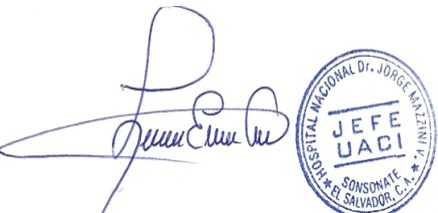 Ref.: No. 3208/2023-P0077/CD-03-HNS-2023Resolución de Adjudicación No. 66/2023FONDOS: FONDO GENERAL Nosotros NIDIA ELIZABETH BLANCO DE SIGUENZA, de cincuenta y tres años de edad, Doctora en Medicina, del domicilio de la Ciudad de Chalchuapa, Departamento de Santa Ana, portadora del Documento Único de Identidad  número ……..actuando en mi carácter de Directora y Representante Legal del HOSPITAL NACIONAL DR. JORGE MAZZINI V., SONSONATE, de este domicilio, con Numero de Identificación Tributaria……………, calidad que acredito con el ACUERDO   NUMERO   MIL  SEISCIENTOS VEINTIUNO,  proveído  por el Doctor Francisco José Alabi Montoya, en su carácter de Ministro de Salud  Pública,  el día  VEINTIUNO DE JULIO DEL AÑO DOS MIL VEINTITRES; y de conformidad al Diario Oficial número cuarenta y cinco, Tomo cuatrocientos catorce, de fecha seis de marzo del año dos mil diecisiete, que contiene el Reglamento General de Hospitales del Ministerio de Salud, el cual en su Artículo seis inciso segundo prescribe: Cada Hospital tiene carácter de Persona Jurídica, su Representante Legal es el DIRECTOR quien está facultado para representarlo Judicial y Extrajudicialmente, por tanto para celebrar actos como el presente; y que en el transcurso de este instrumento me denominare “EL COMPRADOR”, y LUIS GERARDO ARCHILA RIVERA, de cuarenta y nueve años de edad, Ingeniero en Alimentos,  del domicilio de Sonzacate, Departamento de Sonsonate, Portador del Documento Unico de Identidad número  ……………, actuando en mi calidad de  Apoderado Especial de la Sociedad BURGER HOUSE, SOCIEDAD ANÓNIMA DE CAPITAL VARIABLE,  que se puede abreviar BURGER HOUSE, S. A. DE C. V., con Número de Identificación Tributaria…………………….., de nacionalidad Salvadoreña, del domicilio de Sonsonate, Departamento de Sonsonate, calidad que compruebo mediante: A) Testimonio de Escritura Pública de CONSTITUCION, de la Sociedad BURGER HOUSE, S. A. DE C. V., otorgada en la Ciudad de Sonsonate, a las doce horas y treinta minutos del día cinco de junio del año dos mil trece, ante los oficios del Notario DAVID ENRIQUE LARIN PEREZ, la cual se encuentra inscrita en el Registro de Comercio al NUMERO VEINTIDOS,  del LIBRO TRES MIL CIENTO SIETE, del REGISTRO DE SOCIEDADES, desde el día doce de junio del dos mil trece; de la cual consta que su denominación, nacionalidad, naturaleza, y domicilio son los antes expresados, que el plazo es INDETERMINADO; y en la cláusula  DECIMA PRIMERA consta que la ADMINISTRACION Y Representación legal de la Sociedad, corresponderá al ADMINISTRADOR UNICO, pudiendo celebrar en nombre de la sociedad toda clase de actos o contratos con entera libertad dentro del giro ordinario de los negocios; B) Credencial de ELECCION DE NUEVO ADMINISTRADOR UNICO PROPIETARIO Y SUPLENTE de la sociedad BURGER HOUSE, S. A. DE C. V., inscrita en el Registro de Comercio al NUMERO NOVENTA Y OCHO del LIBRO CUATRO MIL CIENTO NOVENTA Y TRES, del Registro de Sociedades, donde consta en el ACTA NUMERO DOCE punto TRES, asentada en el Libro de actas de Junta General Ordinaria de Accionistas que legalmente lleva la sociedad, celebrada en la Ciudad de Sonsonate, el día doce de enero del año dos mil veinte, se acordó elegir a los NUEVOS ADMINISTRADORES de la Sociedad; resultando electa como ADMINISTRADORA UNICA PROPIETARIA la Señora iNGRID MARIA ORELLANA DE ARCHILA, y ADMINISTRADORA UNICA SUPLENTE la Señora GLORIA DEL CARMEN RIVERA DE ARCHILA, para el período de CINCO AÑOS, contados a partir de su Inscripción en el Registro de Comercio, vigentes a la fecha; C) Testimonio de Escritura Pública de PODER ESPECIAL,  otorgado a mi favor por la Señora INGRID MARIA ORELLANA DE ARCHILA, en la Ciudad de San Salvador, a las trece horas del día veinticuatro de noviembre del año dos mil veintiuno, ante los oficios del Notario ESMERALDA EDITH TORRES LOPEZ, inscrita en el REGISTRO DE COMERCIO al nUmero VEINTITRES del Libro DOS MIL NOVENTA Y UNO, del REGISTRO DE OTROS CONTRATOS MERCANTILES, el día veinticinco de noviembre del año dos mil veintiuno, en la cual el Notario autorizante dio fe de la existencia legal de la Sociedad y de la personería con que actuó el otorgante,  y que en lo sucesivo del presente instrumento me denominare “EL PROVEEDOR”, y en los caracteres dichos, MANIFESTAMOS: que hemos acordado otorgar el presente CONTRATO, derivado de la CONTRATACION DIRECTA CON CALIFICADO DE URGENCIA No. 03/2023, referente al SERVICIO DE ALIMENTACION PARA PACIENTES DEL HOSPITAL NACIONAL DR. JORGE MAZZINI VILLACORTA, SONSONATE, AÑO 2023, el cual se regulará conforme a las disposiciones de la LEY DE COMPRAS PUBLICAS,  más adelante podrá abreviarse LCP, La Solicitud de Ofertas de la Contratación Directa por Calificado de Urgencia No. 03/2023 y en forma subsidiaria a las Leyes aplicables a este contrato; y especialmente a las obligaciones, condiciones y pactos establecidos en las cláusulas siguientes:CLAUSULA PRIMERA. - Objeto:“EL PROVEEDOR”, se obliga a prestar el Servicio de alimentacion de conformidad a la Resolución de Adjudicación No. 66/2023, de fecha veintinueve de septiembre del año dos mil veintitrés, habiéndose convenido que los precios serán firmes y de acuerdo a la forma, especificaciones y cantidades siguientes:“EL PROVEEDOR”, garantiza que responderá de acuerdo a los términos de este contrato, especialmente en la calidad y especificaciones técnicas del Servicio contratado, así como de las consecuencias por las omisiones o acciones incorrectas en la ejecución del contrato.CLAUSULA SEGUNDA. –CONDICIONES GENERALES DEL SERVICIO.El servicio a brindar consiste en elaborar y distribuir los alimentos con calidad, a los                             pacientes del Hospital cumpliendo con los horarios e indicaciones médicas y/o nutricionales tal como se detalla a continuación:Asegurar la calidad de los alimentos en todas las áreas de distribución; además de realizar los procesos de producción y distribución de acuerdo a las normas de manipulación de alimentos.Asegurar el cumplimiento de dietas Normales y Terapéuticas y de los refrigerios en las horas establecidas, proporcionando las calorías solicitadas en cada menú.Mantener el área y los equipos de elaboración y distribución de alimentos limpios y desinfectados según normas de los manipuladores de alimentos proporcionados por el Ministerio de Salud.Efectuar el despacho de alimentos a los pacientes en un lapso no mayor de una hora, cumpliendo con el horario establecido.El Hospital, podrá notificar al Representante Legal de la Empresa, la conducta inapropiada de alguno de sus empleados, con la finalidad de cumplir con las Normas y Reglamentos del Hospital. El personal del proveedor que brinde el servicio de alimentación, deberá usar su uniforme   completo que incluya: guantes, mascarillas descartables, gabacha, redecilla y gorro al momento de la manipulación, elaboración, despacho y distribución de alimentos. La utilización de guantes es por seguridad del empleado de la empresa y mantener una buena presentación del Servicio.El personal del proveedor del servicio alimentación deberá estar debidamente identificado dentro de las instalaciones del Hospital con su monograma específico ó gafete.Dar un adecuado manejo a los desechos o desperdicios procedentes del servicio de alimentación según indicaciones del Ministerio de Salud.El personal del proveedor responsable de la limpieza, deberá poseer equipo y uniforme adecuado (gabacha, guantes y mascarilla exclusiva para llevar desechos al depósito de basura).El ingreso y salida del personal de la empresa será exclusivamente por el portón norte, excepto los que inician su   jornada antes   de las 5:00 a.m. que lo harán por el portón sur (Emergencia) y deben cumplir con las normas de registro que los vigilantes efectúan en bolsas, maletines, carteras y cualquier accesorio.Los alimentos servidos deben de presentar las características organolépticas de buen sabor, olor, consistencia adecuada y buena presentación.Las producciones diarias de dietas corrientes y especiales pueden variar alrededor del promedio siguiente: Tiempo de comida: Desayuno, tipo de dieta corrientes (normales), especiales o terapéuticos, promedio diario de 110 o 90. Almuerzo, tipo de dieta corrientes (normales), especiales o terapéuticas, promedio diario de 115 o 90. Cenas, tipo de dieta corrientes (normales), especiales o terapéuticas, promedio diario de 110 o 80.   Las cantidades de raciones solicitadas para los pacientes son estimadas, por lo que podrán reducirse o aumentarse de acuerdo a la necesidad real de la Institución.El costo de los platos y cubiertos descartables biodegradables, de las dietas servidas correrán por cuenta de la empresa que resulte adjudicada en el proceso de Contratación Directa N° 02/2023. El oferente estará sujeto a la supervisión diaria de parte del hospital en las áreas de recibo, almacenamiento, preparación, elaboración y distribución de los alimentos y deberá acatar las sugerencias que se le efectúen.El control de alimentos consumidos por pacientes (cantidad de raciones servidas), se hará a través de HOJAS DE REQUISICIÓN DE DIETAS de pacientes, con la respectiva firma de solicitante, autorizado y recibido por la Enfermera Jefe o su delegado sin manchones ni tachaduras ni repetido el nombre del paciente y LA FIRMA NO DEBERA ESTAR EN EL AREA DONSE SE ESPECIFICAN LAS DIETAS oBLIGACIONES DEL PROVEEDOR“EL PROVEEDOR”, estará obligado a cumplir con los siguientes aspectos:Estar sujeto a las Normas, Reglas y Supervisión por parte del Departamento de Alimentación y Dietas.Será responsable del MANTENIMIENTO PREVENTIVO Y CORRECTIVO del área física, equipo y mobiliario que se le entregue en acta de activo fijo; y también aportará todos los Repuestos que sean necesarios para brindar el mantenimiento.Deberá garantizar que el personal asignado en el servicio, cumpla con las reglas de seguridad en higiene y manipulación de alimentos de acuerdo a la Organización Mundial de la Salud (OMS).“EL PROVEEDOR”, deberá garantizar el consumo de alimentos inocuos, sanos, en buen estado y nutritivos para los pacientes del Hospital.Los líquidos claros deberán incluir 2 vasos de 8 onzas de alimentos por cada tiempo de comida, caldo desgrasado y cumpliendo sus características.Los líquidos completos deberán incluir 3 vasos de 8 onzas de alimentos por cada tiempo de comida y 2 refrigerios, a las 10:00 a.m. y 3:00 p.m. para cumplir las calorías que se solicitan.Deberá cumplir con las normas higiénicas y de salubridad para la manipulación de alimentos en recepción, elaboración y distribución de los mismos.Atender las observaciones por parte de la supervisión del hospital realizado al Servicio de Alimentación, así como mantener atención sobre la satisfacción de los pacientes. Deberá contar con cucharas y tazas medidoras, pinzas, etc. necesarias para entregar cada una de las preparaciones en los distintos servicios del Hospital.“EL PROVEEDOR”, deberá dejar UNA MUESTRA DEL PLATO QUE SERÁ SERVIDO DE LAS DIFERENTES PREPARACIONES de cada día EN REFRIGERACIÓN POR 72 HORAS para efectos de control de calidad, según Norma Técnica de Alimentos del año 2013.CLAUSULA TERCERA. - Documentos Contractuales:Forman parte integral del contrato los siguientes documentos: a) La Solicitud de Ofertas de la Contratación Directa por Calificado de Urgencia No. 03/2023,  b) La Oferta, c) Resolución de Adjudicación, d) La Garantía de Cumplimiento Contractual, e) Otros documentos que emanaren del presente contrato, los cuales son complementarios entre sí y serán interpretados en forma conjunta, en caso de discrepancia entre alguno de los documentos contractuales y este contrato, prevalecerá el contrato.CLAUSULA CUARTA. - Fuente de los Recursos:Las obligaciones emanadas del presente contrato serán cubiertas con Fuente de Financiamiento 1, FONDO GENERAL, Cifrado Presupuestario 2023-3208-3-0202-21-1-54310, para la cual se ha verificado la correspondiente asignación Presupuestaria.CLAUSULA QUINTA. -  Monto del Contrato:El monto total del presente contrato es de CUARENTA Y CINCO MIL CIENTO OCHENTA Y DOS 00/100 DOLARES DE LOS ESTADOS UNIDOS DE AMERICA (US $45,182.00) que el Hospital Nacional Dr. Jorge Mazzini V, Sonsonate, pagará a través de la UFI al “PROVEEDOR”, o a quién éste designe legalmente por el servicio objeto de éste contrato, dicho monto incluye el Impuesto a la Transferencia de Bienes Muebles y a la prestación de Servicios. “EL COMPRADOR”, de acuerdo al oficio No. 8272 de fecha trece de diciembre del año dos mil siete, emanado por la Dirección General de Impuestos Internos, del Ministerio de Hacienda, ha sido nombrado Agente de Retención del IVA por lo que deberá RETENER en concepto de Anticipo de dicho impuesto el  1% sobre Bienes y Servicios a partir de los CIEN 00/100  DOLARES DE LOS ESTADOS UNIDOS DE AMERICA ($ 100.00), sin incluir IVA, según Art. 162 inciso tercero del Código Tributario, por lo que se solicita  detallar el 1% del Impuesto en la factura.CLAUSULA SEXTA. - Garantía:“EL PROVEEDOR”, rendirá por su cuenta y a favor del Estado y Gobierno de El Salvador, Ministerio de Salud, Hospital Nacional Dr. Jorge Mazzini V. Sonsonate, la garantía siguiente: GARANTIA DE CUMPLIMIENTO CONTRACTUAL equivalente al dIEZ por ciento (10%) del valor total del contrato, la cual servirá  para garantizar el cumplimiento estricto de este contrato; deberá presentarse en la UCP para su debida revisión y aprobación dentro de los DIEZ (10) DIAS HABILES siguientes a la fecha de recepción del presente instrumento y estará vigente  a partir de la formalización del contrato hasta noventa días posteriores a la finalización del plazo contractual. La UCP extenderá al “PROVEEDOR”, el comprobante de la aprobación de la garantía de Cumplimiento de Contrato. La Garantía descrita deberá otorgarse con calidad de solidaria, irrevocable, y ser de ejecución inmediata. La Garantía de Cumplimiento será irrevocable, a demanda y efectiva al primer reclamo, emitida por compañías aseguradoras (Sociedades de seguros y fianzas) o Bancos, autorizados para operar por la Superintendencia del Sistema Financiero de El Salvador (SSF). En caso que el contratista o proveedor no presente la garantía de cumplimento de contrato, en el plazo otorgado para tal fin sin causa justificable; el mismo podrá ser revocado y concedérselo al ofertante que en la evaluación ocupase el segundo lugar en cumplimiento al artículo 126 de la Ley de Compras Públicas cuando la garantía contemplada sea de cumplimiento contractual.A continuación, se especifican documentos que pueden servir para materializar la garantía, siendo responsabilidad de la institución proveer los formatos necesarios del uso de estos: 1-Aceptación de Cheques certificados; 2- Certificados de depósito; 3- Ordenes irrevocables de Pago; 4- Pagarés; 5- Prenda sobre certificados de inversión; 6- Certificados Fiduciarios de participación; 7- Valores de titularización.  Los títulos valores de crédito deberán ser emitidos directamente por el Proveedor a favor de la institución contratante. Asimismo, los títulos valores de oferta pública debidamente registrados en una Bolsa de Valores, deberán endosarse por el propietario directamente a favor de dicha institución y contar como mínimo con clasificación de riesgo AA. Las fianzas deberán presentarse en la UCP, ubicada en Calle Alberto Masferrer Poniente No. 3-1, Ciudad de Sonsonate, en original y DOS copias certificadas por notario, si no presentaré las garantías en el plazo establecido, se tendrá por caducado el presente contrato de conformidad a lo establecido en el literal a) del Art. 167 LCP, sin detrimento de la acción que le compete para reclamar los daños y perjuicios. CLAUSULA SEPTIMA. - PROCEDIMIENTO de Pago:La cancelación se hará en la Tesorería de la Unidad Financiera Institucional del HOSPITAL, ubicada en Calle Alberto Masferrer Poniente número 3-1 Sonsonate, el cuál será efectivo mediante cheque en un plazo no mayor de 60 días calendariosLAS FACTURAS     La emisión de QUEDAN SE EFECTUARÁ EN LA UNIDAD FINANCIERA DEL HOSPITAL, con la presentación de la siguiente documentación:Factura Duplicado Cliente y Dos Copias, las que deberán estar en armonía con los detalles de la contratación, debidamente firmadas y selladas de recibido por el Administrador del Contrato.Acta de Recepción del servicio,Copia del Contrato u orden de compra Respectivo.Nota: Si el Proveedor no presenta la documentación completa antes descrita no se  le emitirá el respectivo Quedan.LA FACTURA DEBERÁ EXPRESAR LO SIGUIENTE:Descripción del servicio; b) Cantidad Adjudicada; c) Unidad de Medida; d) Precio Unitario; e) Precio Total en número y en letras; f) Número del proceso; g) Número de Contrato; h) Número de Resolución de Adjudicación.Es de suma importancia que la factura este elaborada correctamente, sin errores, enmendaduras ni manchones de esta forma se evitarán atrasos en los pagos.La Dirección General de Impuestos Internos a nombrado al Hospital Nacional Dr. Jorge Mazzini Villacorta, Sonsonate como Agente de Retención del IVA por lo que deberá RETENER en concepto de Anticipo de dicho impuesto el 1% sobre Bienes y Servicios a partir de $ 100.00 dólares (sin incluir IVA) según Art. 162 inciso tercero del Código Tributario, por lo que se solicita detallar el 1% del Impuesto en la factura.El procedimiento de pago se realizará de la siguiente manera:INSTRUCCIONES PARA EL PROVEEDOR: Las opciones de forma de pago son las siguientes:PAGO ELECTRÓNICO  Es necesario que el proveedor presente a la institución contratante cualquiera de las siguientes alternativas:Cuenta bancaria con el que la institución contratante, realice la mayoría de sus operaciones financieras.Cuenta bancaria de cualquier banco que la institución establezca como opciónPara el caso del PAGO ELECTRÓNICO el proveedor deberá presentar la Declaración de Cuentas Bancarias que se le remitió con la adjudicación. (Esto es para asegurar que no haya errores en los números de cuenta o nombre del titular de las cuentas proporcionadas para pago).PAGO CON CHEQUECualquier instrucción de pago a cuenta de otros bancos que no sean el banco indicado por la institución contratante.Al Proveedor en la notificación de adjudicación se le adjunto la Declaración de Cuenta Bancaria Jurada para que la complete. Esto para asegurar que no haya errores en los números de cuenta o nombre del titular de las cuentas proporcionadas para pago. .CLAUSULA OCTAVA. - Vigencia del Contrato:La vigencia de este Contrato será a partir del día de su formalización y finalizará hasta que las partes hayan cumplido totalmente sus obligaciones, incluso en sus prórrogas si las hubiere.CLAUSULA NOVENA. - Plazo deL CONTRATO:“EL PROVEEDOR”, prestará el Servicio de Alimentación para los pacientes en el plazo de VEINTINUEVE (29) DIAS, comprendidos del NUEVE DE OCTUBRE AL SEIS DE NOVIEMBRE DEL AÑO DOS MIL VEINTITRES.CLAUSULA DECIMA. – LUGAR, FORMA DE ENTREGA Y ACTA DE RECEPCIÓNEl servicio contratado, será entregado y recibido en las instalaciones del HOSPITAL; la Administradora del contrato, procederá a verificar si el servicio está de acuerdo a lo contratado y solicitado, verificando que sea entregado en los horarios establecidos, garantizando así la Cantidad y Calidad del producto recibido. La verificación mencionada se efectuará en presencia del “PROVEEDOR”, o de un delegado que éste nombre para tal efecto, a fin de confrontar la correspondencia entre lo entregado y  lo establecido en el contrato, levantándose y firmándose el acta de recepción correspondiente en caso de estar conforme al Contrato. El Acta deberá contener: Nombre, Firma y Sello de la Administradora del Contrato y el Representante del “PROVEEDOR”, con los sellos respectivos. Así mismo el contratista deberá presentar durante los primeros quince días siguientes al mes del servicio brindado, la factura con todos los requisitos Legales correspondientes.CLAUSULA DECIMA PRIMERA- AdministradorAS del Contrato:De conformidad al Acuerdo SON-No. 0178, emitido por la Titular el día veintiséis de septiembre del año dos mil veintitrés, se nombró ADMINISTRADORAS DEL CONTRATO, a la LICDA. SANDRA MARGARITA MELENDEZ BATRES, Auxiliar de Nutrición con funciones de Jefe de Alimentación y Dietas, y LICDA. BLANCA YANIRA LINARES GARCIA, profesional de Nutrición, quienes serán las encargadas de darle el seguimiento al cumplimiento de las obligaciones contractuales, teniendo como ATRIBUCIONES las establecidas en los Arts. A61 y 162 de la LCP, y las contenidas en el presente contrato.CLAUSULA DECIMA SEGUNDA. - Modificaciones:Las modificaciones de contrato y de órdenes de compra derivadas de todos los métodos de contratación, originadas por causas surgidas en la ejecución contractual u otras necesidadescomo prórrogas, serán solicitadas y validadas por el administrador del contrato y demás áreas técnicas que se estime pertinentes, serán tramitadas por la UCP y aprobadas por la autoridad competente respectiva que adjudicó el procedimiento de adquisición del cual derivan.En los casos que el contratista sea el que solicita la modificación contractual, el administradordel contrato emitirá una opinión técnica sobre la procedencia o no de la modificación, posteriormente, la trasladará al área técnica pertinente si es aplicable, y se procederá en los demás pasos conforme lo dispuesto en el inciso precedente para su aprobación o denegatoria.Una vez aprobada la modificación por la autoridad respectiva que adjudicó, el documento demodificativa será suscrito por el representante legal o su delegado y el contratista, así como las demás personas que se determine acorde al objeto contractual. Cuando se modifique una orden de compra, no será necesario emitir una nueva orden, bastará con la aprobación de la modificativa. El monto de las modificaciones a realizar no podrá exceder en incrementos del veinte por ciento del monto original del contrato u orden de compra, realizada en una o varias modificaciones. En casos excepcionales donde se justifique la necesidad se podrá aumentar el límite del porcentaje anterior; además, en los casos cuando la falta de la obra, bien, servicio o consultoría, o la no ejecución en el tiempo oportuno genere una afectación al interés público, o resulte más oneroso para la institución contratante realizar una nueva contratación, debiendo emitir opinión técnica el administrador del contrato y los demás actores que se establezcan acorde a la naturaleza del objeto contractual, lo cual deberá ser debidamente razonado y aprobado por la autoridad competente. En todos los casos de modificaciones contractuales, se prohíbe realizarlas sin sustentar debidamente que se efectúan por circunstancias imprevistas surgidas en la ejecución; caso contrario, o de comprobarse que se realizó una adjudicación con precios por debajo de la oferta de mercado con la intención de obtener ventaja e incrementar el monto contractual a través de una modificación durante la ejecución, obteniendo un beneficio particular para el contratista u otro tercero, el titular de la institución o su delegado, deberá reponer la cantidad aumentada, sin perjuicio de las sanciones administrativas que fueren aplicables, además dicha notificación es nula. Podrán realizarse prórrogas a los plazos de entrega de las obligaciones contractuales por causas no imputables al contratista, a solicitud de estos últimos o a requerimiento de la institución contratante, según las necesidades y previo aval técnico del administrador de contrato, este tipo de prórrogas serán tramitadas como modificaciones contractuales siguiendo las aprobaciones reguladas en este artículo. La prórroga del plazo para el cumplimiento de obligaciones no dará derecho al contratista a reclamar una compensación económica adicional.CLAUSULA DECIMA TERCERA. – INCUMPLIMIENTOS:En caso de mora en el cumplimiento por parte del proveedor de las obligaciones emanadas del Contrato/Orden de Compra, según sea el caso, se aplicará de la siguiente manera: 0.1% al día 30, 0.125% al día 60 y 0.15% más de 60 días, dicha penalidad será aplicable sobre el valor total de la obligación entregada en forma tardía, incluyendo los incrementos y adiciones a dicho monto que existieran en función de modificaciones contractuales realizadas. La multa mínima a imponer en incumplimiento en los contratos u órdenes de compra cuyo monto exceda los DIEZ MIL 00/100 DOLARES DE LOS ESTADOS UNIDOS DE AMERICA US$10,000.00, será por el equivalente de un salario mínimo del sector comercio vigente, cuando el monto del contrato o la orden de compra sea inferior al antes mencionado, la multa mínima a imponer en caso de incumplimientos por mora será por el equivalente del CINUENTA POR CIENTO (50%) de un salario mínimo del sector comercio vigente.Alcanzado el porcentaje máximo de la multa a imponer correspondiente al QUINCE POR CIENTO (15%) del valor del contrato, se procederá a la caducidad del contrato u orden de compra.CLAUSULA DECIMA CUARTA. - Prorroga DEL CONTRATO:Los contratos y órdenes de compra de suministros de bienes y servicios de no consultoría, podrán prorrogarse en su totalidad o según la necesidad, por una sola vez y por un período igual o menor al pactado inicialmente, previo a su vencimiento, siempre que se justifique por la institución contratante dicha necesidad. Esta prórroga, será aprobada por la autoridad respectiva que adjudicó el procedimiento del cual deriva el contrato u orden de compra a prorrogar y con la aceptación previa del contratista.Aprobada la prórroga, cuando se trate de contratos bastará con el acuerdo o resoluciónmediante el cual fue aprobada, sin ser necesario suscribir el documento de prórroga; en los casos de orden de compra no será necesario emitir una nueva orden para formalizar la prórroga, bastará con la aprobación de esta última conforme lo dispuesto en el inciso anterior. No podrán prorrogarse contratos con incumplimientos atribuibles al contratista. Se solicitará informe al administrador correspondiente. En casos excepcionales, previa aprobación de la autoridad competente, estos contratos y órdenes de compra podrán ser prorrogados por un período adicional, igual o menor al prorrogado inicialmente. De igual forma previa autorización de la autoridad competente, excepcionalmente según las circunstancias, se podrá prorrogar los contratos de consultoría lo cual deberá ser razonado.CLAUSULA DECIMA QUINTA. - Confidencialidad:“EL PROVEEDOR”, se compromete a guardar la confidencialidad de toda la información revelada por “EL COMPRADOR”, independientemente del medio empleado para transmitirla ya sea en forma verbal o escrita, y se compromete a no revelar dicha información a terceras personas, salvo que “EL HOSPITAL” lo autorice en forma escrita. “EL PROVEEDOR”, se compromete a hacer del conocimiento únicamente la información que sea estrictamente indispensable para la ejecución encomendada y manejar la reserva de la misma, estableciendo las medidas necesarias para asegurar que la información revelada por “EL COMPRADOR”, se mantenga con carácter confidencial y que no se utilice para ningún otro fin.CLAUSULA DECIMA SEXTA. - Reclamación por Vicios y deficiencias:A partir de la verificación o recepción formal del servicio, la institución contratante podrá reclamar al contratista respecto a cualquier inconformidad sobre el servicio prestado durante la vigencia del contrato. “EL PROVEEDOR”, deberá subsanar tales deficiencias a satisfacción del “HOSPITAL” dentro de los cinco (5) días hábiles siguientes a la fecha de la notificación de la inconformidad; si “EL PROVEEDOR”, no subsana los defectos comprobados se tendrá por incumplido el contrato, se realizará el proceso de ley para darlo por terminado y se hará efectiva la Garantía de cumplimiento de contrato sin responsabilidad para la Institución Contratante, quedando la misma exenta de hacer cualquier pago pendiente y exigirá la devolución de cualquier pago que haya hecho al “PROVEEDOR”, por el Servicio que haya presentado deficiencias.  CLAUSULA DECIMA SEPTIMA. – TERMINACION DEL CONTRATO.EL COMPRADOR tendrá derecho a rescindir el Contrato, mediante comunicación enviada al PROVEEDOR por cualquiera de las siguientes razones:Actúe con dolo, culpa grave o reiterada negligencia en el cumplimiento de sus obligaciones.A juicio del COMPRADOR haya empleado prácticas corruptas, fraudulentas, colusivas, coercitivas u obstructivas de acuerdo a lo establecido en el presente contrato.c.  La mora del PROVEEDOR en el cumplimiento del plazo de entrega del suministro o de cualquier otra obligación contractual, no obstante encontrarse dentro del plazo de imposición de multa.EL PROVEEDOR entregue el suministro en inferior calidad a lo ofertado o no cumpla con las condiciones pactadas en este Contrato.Por mutuo acuerdo entre ambas partes.CLAUSULA DECIMA OCTAVA. - Solución de CoTROVERSIASSe deja establecido que cualquier controversia que surja de la contratación propiciada, así como también sobre la interpretación de cláusulas contractuales y/o del presente documento, serán dirimidas conforme al siguiente procedimiento: En el caso de alguna disputa, controversia, discrepancia o reclamo entre el Comprador y el Proveedor que en la ejecución del contrato surgiere, se resolverá intentando primero la Resolución amigable de conflictos y si por esta forma no se llegare a una solución, se recurrirá a los Tribunales comunes.Resolución Amigable de Conflictos: Si alguna de las Partes objeta alguna acción o inacción de la otra Parte, la Parte que objeta podrá radicar una Notificación de Conflicto escrita a la otra Parte donde suministre en detalle la base de la discrepancia. La Parte que reciba la Notificación del Conflicto la considerará y la responderá dentro de siete (7) días hábiles siguientes a su recibo. Si esa Parte no responde dentro de siete (7) días hábiles o si la discrepancia no puede resolverse de manera amigable dentro de siete (7) días hábiles siguientes a la respuesta de esa Parte, dicha disputa podrá ser presentada a la jurisdicción establecida en el presente contratoCLAUSULA DECIMA NOVENA. - JURISDICCION:Para los efectos jurisdiccionales de este Contrato, las partes señalamos como domicilio especial el de esta ciudad, a la jurisdicción de cuyos tribunales competentes nos sometemos..CLÁUSULA VIGESIMA: NOTIFICACIONES Y COMUNICACIONES.“EL COMPRADOR”,, señala como lugar para recibir notificaciones la dirección: Calle Alberto Masferrer Poniente No. 3-1, Ciudad de Sonsonate, Teléfono 2891-6508; y “EL PROVEEDOR”, señala para el mismo efecto la siguiente dirección: Pasaje Francisco Chacón, Barrio El Angel, Sonsonate. Teléfono: 2451-2444.Todas las comunicaciones o notificaciones referentes a la ejecución de este Contrato serán válidas solamente cuando sean hechas por escrito a las direcciones que las partes han señalado. Así nos expresamos y enterados, conscientes de los términos y efectos legales del presente contrato, por convenir así a los intereses de nuestros representados, ratificamos su contenido, y lo firmamos, en la ciudad de Sonsonate, a los CINCO dias del mes DE OCTUBRE del año dos mil VEINTITRES.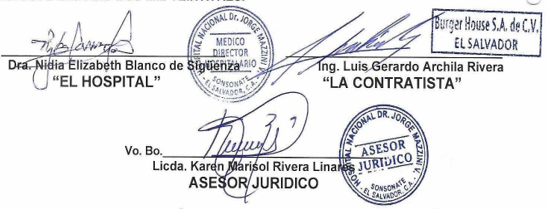 RENGLONCODIGODESCRIPCION COMPLETA CON SUS ESPECIFICACIONESUNIDAD DE MEDIDACANTIDADPRECIO UNITARIOTOTAL185150000DIETA NORMAL DE ADULTO (2,000 CALORÌAS) ESTAS INCLUYEN: DESAYUNO, ALMUERZO Y CENA.CODIGO DEL PRODUCTO: 85150000MARCA: Burger House, ORIGEN: El SalvadorVENCIMIENTO: 3 Horas después de servido.Ración6390$3.35   $21,406.50 285150000DIETA NORMAL PARA NIÑODE 6 MESES A  1  AÑO ( 700 CALORIAS ) CODIGO DEL PRODUCTO: 85150000MARCA: Burger House, ORIGEN: El SalvadorVENCIMIENTO: 3 Horas después de servido.Ración849$2.00 $1,698.00 385150000DIETA NORMAL PARA NIÑODE  1  A  3 AÑOS   ( 1,200 CALORIAS )CODIGO DEL PRODUCTO: 85150000MARCA: Burger House, ORIGEN: El SalvadorVENCIMIENTO: 3 Horas después de servido.Ración1100$2.25 $2,475.00 485150000DIETA NORMAL PARA NIÑODE  12 AÑOS   ( 2,000 CALORIAS )CODIGO DEL PRODUCTO: 85150000MARCA: Burger House, ORIGEN: El SalvadorVENCIMIENTO: 3 Horas después de servido.Ración625$3.30 $ 2,062.50 585150000 LIQUIDOS CLAROS (700 CALORIAS)CODIGO DEL PRODUCTO: 85150000MARCA: Burger House, ORIGEN: El SalvadorVENCIMIENTO: 3 Horas después de servido.Ración425$2.00 $  850.00 685150000LIQUIDOS COMPLETOS, (1,800 CALORIAS)CODIGO DEL PRODUCTO: 85150000MARCA: Burger House, ORIGEN: El SalvadorVENCIMIENTO: 3 Horas después de servidoRación950.00$2.25 $  2,137.50 785150000 DIETA MECÀNICAMENTE SUAVE (1,800 CALORIAS)CODIGO DEL PRODUCTO: 85150000MARCA: Burger House, ORIGEN: El SalvadorVENCIMIENTO: 3 Horas después de servido.Ración300$3.30 $  990.00 885150000 DIETA BLANDA, (1,800 CALORIAS)CODIGO DEL PRODUCTO: 85150000MARCA: Burger House, ORIGEN: El SalvadorVENCIMIENTO: 3 Horas después de servido.Ración950$3.30 $3,135.00 985150000 DIETA MODIFICADA EN SODIO HIPOSÒDICA, SEGÙN INDICACIÒN MÈDICA (1,800 CALORIAS)CODIGO DEL PRODUCTO: 85150000MARCA: Burger House, ORIGEN: El SalvadorVENCIMIENTO: 3 Horas después de servido.Ración350$3.30 $  1,155.00 1085150000DIETA MODIFICADA EN CALORÌASHIPERCALÒRICA, (3,000 CALORIAS)CODIGO DEL PRODUCTO: 85150000MARCA: Burger House, ORIGEN: El SalvadorVENCIMIENTO: 3 Horas después de servido.Ración270$3.70 $  999.00 1185150000DIETA MODIFICADA EN CALORÌASHIPOCALÒRICA, (1,500 CALORIAS)CODIGO DEL PRODUCTO: 85150000MARCA: Burger House, ORIGEN: El SalvadorVENCIMIENTO: 3 Horas después de servido.Ración70$3.30 $  231.00 1285150000DIETA MODIFICADA EN PROTEÍNAS HIPO – PROTEICA CON 60 GRAMOS DE PROTEINAS (2,000 CALORÌAS) SEGÚN INDICACIÒN MEDICA CODIGO DEL PRODUCTO: 85150000MARCA: Burger House, ORIGEN: El SalvadorVENCIMIENTO: 3 Horas después  de servido.Ración25$3.30 $  82.50 1385150000DIETA HIPER – PROTEICA CON  113 GR.DE PROTEINAS (2,500 CALORIAS)CODIGO DEL PRODUCTO: 85150000MARCA: Burger House, ORIGEN: El SalvadorVENCIMIENTO: 3 Horas después  de servido.Ración100$3.70 $  370.00 1485150000DIETA PARA PACIENTES DIABETICOS DE (1,500 - 1,800 CALORIAS)CODIGO DEL PRODUCTO: 85150000MARCA: Burger House, ORIGEN: El SalvadorVENCIMIENTO: 3 Horas después de servido.Ración2300$3.30 $ 7,590.00 TOTAL, CUARENTA Y CINCO MIL CIENTO OCHENTA Y DOS 00/100 DOLARES DE LOS ESTADOS UNIDOS DE AMERICATOTAL, CUARENTA Y CINCO MIL CIENTO OCHENTA Y DOS 00/100 DOLARES DE LOS ESTADOS UNIDOS DE AMERICATOTAL, CUARENTA Y CINCO MIL CIENTO OCHENTA Y DOS 00/100 DOLARES DE LOS ESTADOS UNIDOS DE AMERICATOTAL, CUARENTA Y CINCO MIL CIENTO OCHENTA Y DOS 00/100 DOLARES DE LOS ESTADOS UNIDOS DE AMERICATOTAL, CUARENTA Y CINCO MIL CIENTO OCHENTA Y DOS 00/100 DOLARES DE LOS ESTADOS UNIDOS DE AMERICATOTAL, CUARENTA Y CINCO MIL CIENTO OCHENTA Y DOS 00/100 DOLARES DE LOS ESTADOS UNIDOS DE AMERICA$45,182.00